1.Общие положения.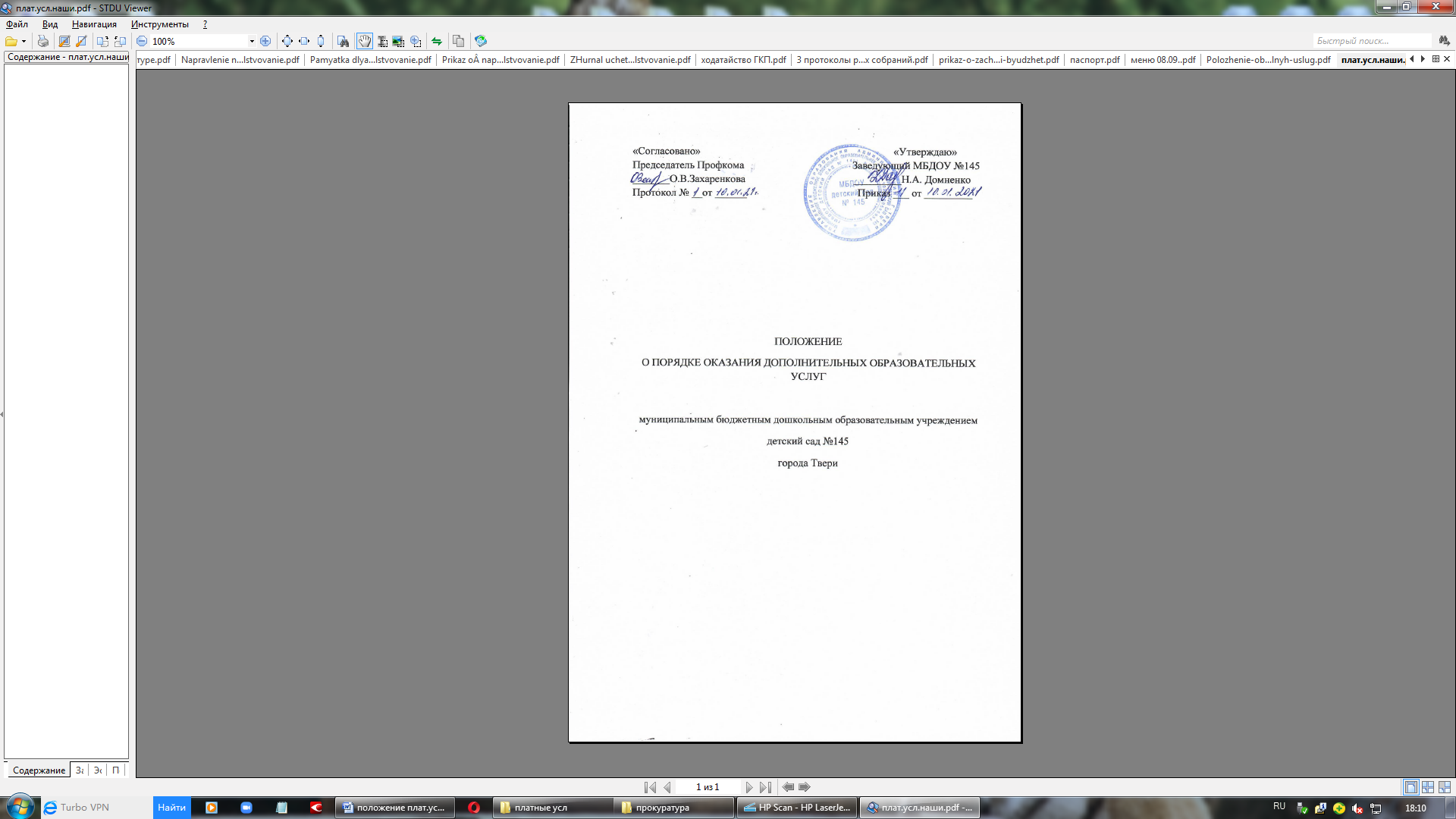 Настоящее Положение об оказании платных образовательных услуг (далее -Положение) разработано в соответствии со следующими нормативными документами: ст. 54, 101 Федерального закона Российской Федерации от 29.12.2012г. № 273-ФЗ «Об образовании в Российской Федерации»(ред.от 17.02.2021	№10-ФЗ), Постановлением ПравительстваРоссийской Федерации от 15.09.2020г. № 1441 «Об утверждении Правил оказания платных образовательных услуг», Законом Российской Федерации от 07.02.1992г. № 2300-1 «О защите прав потребителей»(ред. от 08.12.2020 №429-ФЗ), Постановлением Администрации г. Твери №818 от 30.08.2020 «Об утверждении методики расчета тарифов на платные образовательные услуги, предоставляемые муниципальными образовательными учреждениями г. Твери , Решением Тверской городской Думы № 183 от 29.05.2012 «О  порядке принятиярешений об установлении тарифов на услуги (работы, товары) муниципальных предприятий и учреждений», а также юридических лиц, осуществляемые регулируемые виды деятельности»(ред. от 18.04.2017 №329), СП 2.4.3648-20 «Санитарно-эпидемиологические требования к организациям воспитания и обучения, отдыха и оздоровления детей и молодежи», Лицензии на осуществление образовательной деятельности серия 69ЛО1 № 0001083  от 14.04.2015г. Срок действия: бессрочно. Приложение: Серия 69ПО1 № 0001791, Уставом муниципального бюджетного дошкольного образовательного учреждения города Тверидетский сад №145» (далее - МБДОУ №145) и регулирует отношения, возникающие между МБДОУ №145 и заказчиком платных образовательных услуг.Основные понятия и определения, используемые в положении:«заказчик»- физическое лицо, имеющее намерение заказать либо заказывающее платные образовательные услуги для себя или иных лиц на основании договора;«исполнитель» - организация, осуществляющая образовательную деятельность и предоставляющая платные образовательные услуги обучающемуся;«обучающийся» - физическое лицо, осваивающее образовательную программу;«платные образовательные услуги» - осуществление образовательной деятельности по заданию и за счет средств физических лиц по договорам об образовании, заключаемых при приеме на обучение (далее договор);«недостаток платных образовательных услуг» - несоответствие платных образовательных услуг или обязательным требованиям, предусмотренным Законом, или условиям договора (при их отсутствии или неполноте условий обычно предъявляемым требованиям), или целям, для которых платные образовательные услуги обычно используются, или целям, о которых исполнитель был поставлен в известность заказчиком при заключении договора, в том числе оказания их не в полном объеме, предусмотренном образовательными программами (частью образов тленой программы);«объем платных услуг» - показатель, отражающий объем потребления платных услуг, оказанных за плату и измеряемый суммой денежных средств, уплаченных заказчиком за оказанные услуги;«договор возмездного оказания услуг» - документ, согласно которому исполнитель обязуется по заданию заказчика оказать услуги (совершать определенные действия или осуществлять определенную деятельность), а заказчик обязуется оплатить эти услуги;«учебный год» - период обучения (количество недель - 32), в течение которых будет предоставляться конкретная платная образовательная услуга.Под единицей платной образовательной услуги понимается один астрономический час предоставления услуги получателю услуги в соответствии с учебным планом платных образовательных услуг.Длительность одного занятия (расчетная единица) по платной образовательной услуге для детей дошкольного возраста устанавливается на основе действующего СП 2.4.3648-20.Настоящее Положение регламентирует правила организации платных образовательных услуг в МБДОУ №145.Настоящее Положение регламентирует отношения, возникающие между потребителем и исполнителем при оказании платных образовательных услуг в МБДОУ №145.Платные образовательные услуги не могут оказываться взамен образовательной деятельности, финансовое обеспечение которой осуществляется за счет бюджетныхассигнований федерального бюджета, бюджета субъектов РФ, местного бюджета. Платные образовательные услуги предоставляются по дополнительным общеразвивающим образовательным программам.2. Цели и задачи предоставления платных образовательных услуг.2.1. Организация, осуществляющая образовательную деятельность за счет средств бюджетных ассигнований федерального бюджета, бюджета субъекта РФ, местного бюджета, вправе осуществлять за счет средств физических и (или) юридических лиц платные образовательные услуги, не предусмотренные установленным государственным или муниципальным заданием, либо соглашением о предоставлении субсидии на возмещение затрат на одинаковых при оказании одних и тех же услуг.2.2. Образовательная деятельность МБДОУ №145 по платным образовательным услугам направлена на: наиболее полное удовлетворение образовательных и иных потребностей воспитанников и их родителей (законных представителей), не противоречащих законодательству РФ; улучшение качества образовательного процесса в МБДОУ №145; полное обеспечение права выбора граждан на образование; повышение профессионального мастерства педагогов; реализацию дополнительных образовательных программ; адаптацию и социализацию дошкольников; развитие творческих способностей и оздоровление дошкольников; привлечение в бюджет МБДОУ №145 дополнительных источников финансирования.2.3.В МБДОУ №145 образовательная деятельность по платным образовательным услугам осуществляется на русском языке - государственном языке РФ.2.4. Виды платных образовательных услуг определяются на основании изучения спроса населения на платные образовательные услуги, с учетом требований по охране безопасности здоровья воспитанников, в соответствии с Уставом МБДОУ №145.Перечень платных образовательных услуг, оказываемых МБДОУ №145 за рамками соответствующих образовательных программ и федеральных государственных образовательных стандартов:Платные образовательные услуги оказываются по следующим программам:Перечень платных образовательных услуг рассматривается на заседании Педагогического совета, утверждается заведующим и согласовывается с Управлением образования города Твери. Количество воспитанников в группе, их возрастные категории, режим и продолжительность оказания платных образовательных услуг устанавливается в соответствии с СП 2.4.3648-20.2.5. Услуги, оказываемые в рамках основных образовательных программ игосударственных образовательных стандартов, согласно статусу МБДОУ №145, направленные на совершенствование образовательного процесса при наличии имеющихся условий и средств, не рассматриваются как платные услуги и привлечение на эти цели средств Заказчика не допускается. К платным образовательным услугам не относятся: снижение установленной наполняемости групп, деление их на подгруппы при реализации ООП; индивидуальные и групповые занятия за счет часов, отведенных в ООП; дополнительные занятия с неуспевающими; психологическое сопровождение образовательного процесса; проведение индивидуального консультирования по вопросам психологической помощи.3.  Условия и порядок предоставления платных образовательных услугЗаведующий МБДОУ №145 несет ответственность за организацию платных образовательных услуг.Для оказания платных образовательных услуг МБДОУ №145 создает следующие необходимые условия:-наличие лицензии на право осуществления образовательной деятельности по образовательным программам, -наличие нормативного акта Администрации города Твери, утверждающего тарифы на платные образовательные услуги;-соответствие действующим санитарным правилам и нормам СП 2.4.3648-20;-соответствие требованиям по охране труда и безопасности здоровья потребителей услуг; -наличие соответствующей материально-технической базы, способствующей созданию условий для качественного предоставление платных образовательных услуг не в ущерб основной деятельности;-изучение спроса родителей (законных представителей) на предоставляемые услуги;-соответствие требованиям по охране труда и безопасности здоровья потребителей услуг; -наличие соответствующей материально-технической базы, способствующей созданию условий для качественного предоставление платных образовательных услуг не в ущерб основной деятельности;-изучение спроса родителей (законных представителей) на предоставляемые услуги;-качественное кадровое обеспечение;-получение бесплатной, доступной и достоверной информации для заказчика о платных образовательных услугах.3.3.Ответственные за организацию платных образовательных услуг проводятподготовительную работу, включающую в себя:-изучение спроса на платные образовательные услуги и определение предполагаемого контингента потребителей;-предоставление бесплатной, достоверной информации, в том числе путем размещения на сайте МБДОУ №145 об исполнителе и оказываемых платных образовательных услугах;-издание приказа и других правоустанавливающих актов (приказы, положения, штатное расписание, учебный план, список лиц, получающих платную образовательную услугу, расписание занятий);-подготовку по каждому виду платных образовательных услуг, программы, учебного плана, учебного графика и расписания занятий. Количество часов, часов, предлагаемых исполнителем в качестве платной образовательной услуги должно соответствовать возрастным и индивидуальным особенностям воспитанников. Расписание занятий составляется для создания наиболее благоприятного режима обучения и отдыха воспитанников, по представлению педагогических работников с учетом пожеланий воспитанников, родителей (законных представителей) несовершеннолетних обучающихся и возрастных особенностей обучающихся. Комплектование групп производится в зависимости от количества поданных заявлений, специфики МБДОУ №145;-заключение трудовых соглашений со специалистами на выполнение платных образовательных услуг;-прием документов от Заказчика, необходимых для предоставления платных образовательных услуг: заявление (Приложение №1) , договор об оказании платных образовательных услуг. Срок регистрации письменного заявления Заказчика о предоставлении платных образовательных услуг, поступившего в МБДОУ №145 в течение одного рабочего дня до 20 сентября текущего года. Заказчик несет ответственность за достоверность предоставленных им сведений. Требовать от Заказчика предоставление документов, не предусмотренных настоящим Положением, не допускается.Основания для отказа в приеме документов, необходимых для предоставления платных образовательных услуг:-заявление о предоставлении платных образовательных услуг подписано лицом, полномочия которого документально не подтверждены (или не подписано уполномоченным лицом); -документы имеют подчистки, приписки, наличие зачеркнутых слов, исправления; -несоответствие возраста получателя услуги требованиям настоящего Положения;Отказ в приеме документов по другим причинам не допускается.Принятие решения о предоставлении (отказе) услуги принимается в течение 2-х календарных дней с момента обращения. В случае положительного решения заключается договор в письменной форме в двух экземплярах, один из которых передается Заказчику в день его заключения. (Приложение №5). После зачисления в группу ПОУ Заказчику выдается Уведомление о предоставлении платных образовательных услуг (Приложение №2)В случае принятия решения об отказе в предоставлении платной образовательной услуги, Заказчику выдается (направляется) мотивированный отказ, по возможности содержащий рекомендации по дальнейшим действиям Заказчика. (Приложение №3)Договор заключается в простой письменной форме и содержит следующие сведения:- полное наименование Учреждения - исполнителя;-место нахождения исполнителя;-наименование или фамилия, имя, отчество (при наличии) заказчика, телефон заказчика (потребителя);-место нахождения или место жительства заказчика (потребителя);-фамилия, имя, отчество (при наличии) представителя исполнителя и (или) заказчика (потребителя), реквизиты документа, удостоверяющего полномочия представителя исполнителя и (или) заказчика (потребителя);-фамилия, имя, отчество (при наличии) занимающегося, его место жительства, телефон (указывается в случае оказания платных образовательных услуг в пользу обучающегося, не являющегося заказчиком по договору);-права, обязанности и ответственность исполнителя, заказчика и занимающегося;-стоимость единицы услуги или порядок ее определения, порядок оплаты;При заключении договора на платные образовательные услуги необходимы следующие сведения:-сведения о лицензии на осуществление образовательной деятельности (наименование лицензирующего органа, номер и дата регистрации лицензии);-вид, уровень и (или) направленность дополнительной общеобразовательной программы (часть дополнительной общеобразовательной программы определенного уровня, вида и (или) направленности);-форма обучения;-сроки освоения дополнительной общеобразовательной программы (продолжительность обучения);-порядок изменения и расторжения договора;-другие необходимые сведения, связанные со спецификой оказываемых платных услуг. Изменение стоимости платных образовательных услуг после заключения договора не допускается, за исключением увеличения стоимости указанных услуг с учетом уровня инфляции, предусмотренного основными характеристиками федерального бюджета на очередной финансовый год и плановый период.Сведения, указанные в договоре должны соответствовать информации, размещенной на официальном сайте учреждения на дату заключения договора.Исполнитель доводит до Заказчика (обучающегося) информацию, содержащую сведения о предоставлении ПОУ в порядке и объеме, которые предусмотрены Федеральным законом Российской Федерации от 29 декабря 2012 года № 273-ФЗ «Об образовании в Российской Федерации».Заказчик, в случае ненадлежащего исполнения образовательной услуги, вправе подать жалобу в письменном виде (Приложение №4), в которой указано:-наименование исполнителя, предоставляющего платные образовательные услуги-обжалуемые действия (бездействие) специалиста (Ф.И.О.) (должностного лица) или решения, принятые в ходе предоставления услуги (нужное указать)-наименование услуги-доводы, на основании которых заказчик не согласен с решением или действием (бездействием) исполнителя, предоставляющего ПОУ, должностного лица исполнителя, предоставляющего ПОУИсполнитель не в праве оказывать предпочтение одному Заказчику перед другим в отношении заключения договора, кроме случаев, предусмотренных законами и иными нормативно-правовыми актами.Комплектование групп производится по заявлениям родителей (законных представителей) воспитанников на основании заключенных договоров (Приложение 1).4. Формирование тарифов, порядок получения и расходования средств.4.1.Единица платной образовательной услуги представляет собой стоимостную оценку используемых в процессе оказания услуги материальных, трудовых и других затрат с учетом уровня рентабельности, деленную на количество получателей услуги и на количество часов платных образовательных услуг в год, приходящихся на услугу в соответствии с учебным планом платных образовательных услуг. Затраты, формирующие себестоимость платных образовательных услуг, группируются в соответствии с их экономическим содержанием по следующим статьям: Основной фонд оплаты труда — фонд оплаты труда педагогических работников и специалистов, непосредственно занятых оказанием платных образовательных услуг. Рассчитывается исходя из учебного плана и утвержденной часовой тарифной ставки педагогического работника (форма 3). Дополнительный фонд оплаты труда: фонд оплаты труда управленческого, технического и прочего персонала, участвующих в процессе оказания платных образовательных услуг. Рассчитывается в размере 30% от основного фонда оплаты труда.Материальные затраты: затраты на приобретение запасных частей и комплектующих изделий для ремонта оборудования, и оргтехники, хозяйственного инвентаря, моющих средств, наглядных пособий, учебно-методической литературы, основных средств, малоценных и быстроизнашивающихся предметов. Рассчитывается в размере до 35% от основного фонда оплаты труда.Амортизация:	амортизационные отчисления на полное восстановление основныхпроизводственных фондов, приобретенных за счет внебюджетных средств учреждения и используемых при оказании платных образовательных услуг.Прочие затраты: затраты на оплату коммунальных услуг, имущественные налоги не покрываемые бюджетным финансированием, на текущий ремонт зданий и помещений учебного учреждения с учетом стоимости стройматериалов, плата за аренду отдельных объектов основных средств, используемых при оказании платных образовательных услуг, амортизация нематериальных активов (приобретение лицензий, программные продукты и т. д.) и другие затраты, входящие в состав тарифа платных образовательных услуг, но не относящихся к ранее перечисленным элементам затрат. Рассчитывается в размере до 80% от основного фонда оплаты труда, в том числе на текущий ремонт до 60% от основного фонда оплаты труда.Стоимость платных образовательных услуг, оказываемых Исполнителем в конкретном периоде, определяется в соответствии с нормативно-правовым актом Администрации города  Твери.4.2. Оказание платных образовательных услуг начинается после подписания сторонами договоров и прекращается поле истечения срока действия договора или в случае его расторжения.Оплата платных образовательных услуг производится безналичным путем (на лицевой счет МБДОУ №145) по квитанции, не позднее 10 числа месяца, следующего за отчетным, в соответствии с табелем посещаемости платных образовательных услуг.4.3.Для осуществления доходов и расходов от деятельности по оказанию платных образовательных услуг Исполнитель в плане финансово-хозяйственной деятельности отражает по разделу «доходы» поступление средств, по разделу «расходы» - расходование средств в разрезе «КОСГУ».Организация ведет раздельный учет по бюджетной и внебюджетной деятельности.Финансовая деятельность МБДОУ №145 осуществляется в соответствии с 402-ФЗ «О бухгалтерском учете» от 22.11.2011, Приказом МинФина от 01.229.2010 (в ред.28.12.2018г.) №157н «Об утверждении Единого плана счетов бухгалтерского учета для органов государственной власти (государственных органов), органов местного самоуправления, органов управления государственными внебюджетными фондами, государственных академий наук, государственных (муниципальных) учреждений и Инструкций по его применению», учетной политикой МБДОУ № 145.4.5.Исполнитель самостоятельно определяет направление расходования средств, полученных от оказания платных образовательных услуг на основании «Положения по поступлению и расходованию внебюджетных средств, поступающих на счет от оказания платных образовательных услуг МБДОУ №145».Из дохода, полученного МБДОУ от предоставления платных образовательных услуг возмещаются следующие расходы:-фонд оплаты труда преподавателей;-дополнительный фонд оплаты труда;-материальные затраты;-амортизация;-прочие затраты.5. Ответственность Исполнителя и Заказчика при оказании платных образовательных услуг.5.1.Исполнитель оказывает платные образовательные услуги в порядке и в сроки, определённые договором, и в соответствии с Уставом МБДОУ №145.5.2. За неисполнение, либо ненадлежащее исполнение обязательств по договору Исполнитель и Заказчик несут ответственность, предусмотренную договором и законодательством РФ.5.3. При обнаружении недостатков оказания платных услуг, в том числе оказания их в неполном объеме, Заказчик вправе потребовать возмещение понесенных им расходов по устранению недостатков платных образовательных услуг своими силами или третьими лицами.5.4. Заказчик вправе расторгнуть договор, если в установленный договором срок недостатки оказанных платных образовательных услуг не устранены исполнителем, либо имеют существенный характер.5.5. Контроль над соблюдением действующего законодательства в части оказания платных образовательных услуг осуществляют органы управления образованием и другие органы, иорганизации, на которые, в соответствии с законами и иными нормативно-правовыми актами РФ возложены контролирующие функции.5.6. Органы управления образованием вправе приостановить деятельность МБДОУ №145 по оказанию платных образовательных услуг, если эта деятельность осуществляется в ущерб основной деятельности.6. Заключительные положения6.1. Настоящее Положение рассматривается на педагогическом совете МБДОУ №145, согласовывается с председателем профсоюзной организации МБДОУ №145 и утверждается заведующим МБДОУ №145.6.2. Срок действия настоящего Положения до принятия нового.6.3. При изменении законодательства в настоящее Положение могут быть внесены дополнения и изменения.Приложение №1Образец заявления родителей (законных представителей) на организациюплатных образовательных услугЗаведующему МБДОУ № 145Н.А.ДомненкоРодитель:документ, удостоверяющий личность паспортсерия	номер	выдан (кем, когда)	Адрес проживания:_______________Телефон:ЗАЯВЛЕНИЕПрошу	зачислить	моего	ребенка,__________________года рождения в группу платнойпрограмме предусмотрена очная форма обучения без выдачи документа об образовании).Подпись______________-___________________Дата	__________________________________________________________________________________________Приложение №2Уведомление о предоставлении платных образовательных услуг (ф.и.о.)____________________________________________________________________________________Ваш	ребенок ___________________________________________________________________________зачислен	в группу по предоставлению  платных образовательных услуг с   "	"	20	года.Заведующий МБДОУ №145	Н.А.ДомненкоДокумент получил:		(Ф.И.О. заявителя)_____________________________________________________________	(подпись)Дата получения: "	"	20	г.Документ выдал:_______________________________________________________________		(Ф.И.О. специалиста)	(подпись)__________________________________________________________________________________________Приложение №3Уведомление об отказе заявителю в предоставлении платных образовательных услуг______________________________________________________________________________(ф.и.о.)в предоставлении платных образовательных услуг отказано по причине____________________________Заведующий МБДОУ №145	Н.А.ДомненкоДокумент получил:_________________________________________________________________________(Ф.И.О. заявителя)	(подпись)Дата получения: "	"	20	г.Документ выдал:__________________________________________________		(Ф.И.О. специалиста)	(подпись)Приложение №4Заведующему МБДОУ № 145 Домненко Н.А.(Ф.И.О. заявителя) место жительства заявителя (для физического лица) или место нахождения заявителя (для юридического лица)(почтовый индекс, адрес)контактный телефон	                                   адрес электронной почты	ЖАЛОБАЗаказчик, подавший жалобу__________________________________________________________________(дата)	(подпись)Отметка специалиста о приеме жалобы:________________________________________________________              (дата) (Ф.И.О., подпись)__________________________________________________________________________________________Приложение №5Примерная форма договора об оказании платных образовательных услуг.ДОГОВОРоб оказании  платных  образовательных услуг на 20____ - 20____ учебный год Муниципальное бюджетное дошкольное образовательное учреждение города Твери детский сад № 145, действующее на основании Устава МБДОУ, : лицензии на образовательную деятельность регистрационный № 162 от 14 апреля 2015 г.  выданной Министерством образования Тверской области на срок - бессрочно, в лице заведующего МБДОУ № 145 Домненко Н.А., действующего на основании Устава, именуемое в дальнейшем «Исполнитель» с одной стороны, и, с другой стороны ___________________________________________________________________________(фамилия, имя, отчество законного представителя несовершеннолетнего лица, зачисляемого на обучение, статус законного представителя несовершеннолетнего - мать, отец, опекун, попечитель, уполномоченный представитель органа опеки и попечительства или учреждение социальной защиты, в котором находится нуждающийся в опеке или попечительстве несовершеннолетний, либо лица, действующего на основании доверенности, выданной законным представителем, являющимся (отцом, матерью, представителем закона), именуемый в дальнейшем "Заказчик", с другой стороны, действующий винтересах несовершеннолетнего ___________________________________________________________________________(фамилия, имя, отчество (при наличии) лица, зачисляемого на обучение) Проживающего по адресу:_____________________________________________________________________(адрес места жительства обучающегося, телефон(при наличии)) именуемый в дальнейшем "Обучающийся", совместно именуемые Стороны, заключили в соответствии с Гражданским кодексом Российской Федерации, Федеральным законом Российской Федерации от 29.12.2012 № 273-ФЗ "Об образовании в Российской Федерации", законом Российской Федерации "О защите прав потребителей", а также, Постановлением Правительства Российской Федерации от 15.09.2020г. № 1441 «Об утверждении Правил оказания платных образовательных услуг», настоящий Договор о нижеследующемПредмет договораИсполнитель предоставляет, а Заказчик оплачивает дополнительные образовательные услуги, наименование и количество которых определено в приложении 1, являющемся неотъемлемой частью настоящего договора.  Вид – общее образование, уровень - дошкольное,  форма обучения - очная. Срок обучения в соответствии с рабочим учебным планом составляет период с  ________________по ____________________ .Количество занятий-2 раза в неделю, 8 занятий в месяц.Обязанности ИсполнителяИсполнитель обязан:2.1. Организовать и обеспечить надлежащее исполнение услуг, предусмотренных разделом 1 настоящего договора. Дополнительные образовательные услуги оказываются в соответствии с учебным планом,  расписанием занятий, разрабатываемыми Исполнителем        ( Приложение №1).2.2. Обеспечить для проведения занятий помещения, соответствующие санитарным и гигиеническим требованиям, а также оснащение, соответствующее обязательным нормам и правилам, предъявляемым к образовательному процессу.2.3. Во время оказания дополнительных образовательных услуг проявлять уважение к личности Потребителя, оберегать его от всех форм физического и психологического насилия, обеспечить условия укрепления нравственного, физического и психологического здоровья, эмоционального благополучия Потребителя с учётом его индивидуальных особенностей.2.4. Сохранить место за Потребителем (в системе оказываемых общеобразовательным учреждением дополнительных образовательных услуг) в случае его болезни, лечения, карантина, отпуска родителей, каникул и в других случаях пропуска занятий по уважительным причинам.2.5.Уведомить Заказчика о нецелесообразности оказания Потребителю образовательных услуг в объёме, предусмотренном разделом 1 настоящего договора, вследствие его индивидуальных особенностей, делающих невозможным или педагогически нецелесообразным оказание данных услуг.3. Обязанности Заказчика3.1. Своевременно вносить плату за предоставленные услуги, указанные в разделе 1 настоящего договора.3.2. Незамедлительно сообщать руководителю Исполнителя об изменении контактного телефона и места жительства.3.3. Извещать руководителя Исполнителя об уважительных причинах отсутствия Потребителя на занятиях.3.4. Проявлять уважение к педагогам, администрации и техническому персоналу Исполнителя.3.5. Возмещать ущерб, причиненный Потребителем имуществу Исполнителя в соответствии с законодательством Российской Федерации.3.6. Обеспечить Потребителя за свой счёт предметами, необходимыми для надлежащего исполнения Исполнителем обязательств по оказанию дополнительных образовательных услуг, в количестве, соответствующем возрасту и потребностям Потребителя.3.7. Обеспечить посещение Потребителем занятий согласно учебному расписанию и выполнение им заданий, рекомендуемых Исполнителем.Права Исполнителя, Заказчика, Потребителя4.1. Исполнитель, Заказчик  и Потребитель  вправе отказаться   в одностороннем порядке от исполнения договора в любое время при условии оплаты фактически понесённых расходов.4.2. Заказчик вправе требовать от Исполнителя предоставления информации:по вопросам, касающимся организации и обеспечения надлежащего исполнения услуг, предусмотренных разделом 1 настоящего договора, образовательной деятельности Исполнителя и перспектив её развития;об успеваемости, поведении, отношении Потребителя к учёбе и его способностях в отношении обучения по отдельным предметам учебного плана.4.3. Потребитель вправе:обращаться к работникам Исполнителя по всем вопросам деятельности образовательного учреждения;получать полную и достоверную информацию об оценке своих знаний и критериях этой оценки;пользоваться имуществом Исполнителя, необходимым для обеспечения образовательного процесса, во время занятий, предусмотренных расписанием.Оплата услуг         5.1. Заказчик  оплачивает   услуги,   указанные  в  разделе  1  настоящего  договора пропорционально количеству занятий, которые посетил Потребитель.  Одно занятие в сумме - ____ рублей . Стоимость в месяц -  _____ рублей. Полная стоимость за весь период  обучения составляет ____  рублей.  Оплата услуги производится на счет образовательного учреждения по реквизитам предоставленным учреждением безналичным платежом.    5.2. Оплата производится ежемесячно не позднее 10 числа, следующего за месяцем предоставления услуги в безналичном порядке на счет, указанный в разделе IX настоящего Договора по фактическому посещению. Оплата услуги удостоверяется Исполнителем, выдаваемым Заказчику квитанцию, подтверждающий оплату Исполнителем.5.3 Оплата услуги не производится в случаях болезни и санаторно-курортного лечения Обучающегося (подтвержденных медицинскими документами); отпуска родителей Обучающегося (по заявлению); карантина, отмены занятий по вине Исполнителя, отмены занятий по независящим от сторон причинам.6. Основания изменения и расторжения договора6.1.  Условия, на которых заключен настоящий Договор, могут быть изменены по соглашению Сторон или в соответствии с законодательством Российской Федерации.6.2. Настоящий Договор может быть расторгнут по соглашению Сторон.6.3.Настоящий Договор может быть расторгнут по инициативе Исполнителя в одностороннем порядке в случаях  установления нарушения порядка приема в образовательную организацию, повлекшего по вине Обучающегося его незаконное зачисление в эту образовательную организацию;6.4. просрочки оплаты стоимости платной образовательной услуги;-невозможности надлежащего исполнения обязательства по оказанию платной образовательной услуги вследствие действий (бездействия) Обучающегося;6.5. в иных случаях, предусмотренных законодательством Российской Федерации.6.6. Настоящий Договор расторгается досрочно:6.7. по инициативе родителей (законных представителей) несовершеннолетнего Обучающегося, в случае перевода Обучающегося для продолжения освоения образовательной программы в другую организацию, осуществляющую образовательную деятельность;6.8. по обстоятельствам, не зависящим от воли Обучающегося или родителей (законных представителей) несовершеннолетнего Обучающегося и Исполнителя, в том числе в случае ликвидации Исполнителя.6.9. Исполнитель вправе отказаться от исполнения обязательств по Договору при условии полного возмещения Заказчику убытков.6.10.Заказчик вправе отказаться от исполнения настоящего Договора при условии оплаты Исполнителю фактически понесенных им расходов, связанных с исполнением обязательств по Договору.6.11. Договор считается расторгнутым в день выбытия Обучающегося в случае полной оплаты Исполнителю фактически понесенных расходов и услуги, оказанных до момента выбытия Обучающегося. Суммой по договору признается сумма оплаты по договору, зафиксированная в акте сверки на день выбытия Обучающегося, подписанном Исполнителем и Заказчиком.7. Ответственность за неисполнение или ненадлежащееисполнение обязательств по настоящему договору7.1. В случае неисполнения или ненадлежащего исполнения сторонами обязательств по настоящему договору они несут ответственность, предусмотренную гражданским законодательством и законодательством о защите прав потребителей, на условиях, установленных этим законодательством.7.2.За неисполнение или ненадлежащее исполнение своих обязательств по Договору Стороны несут ответственность, предусмотренную законодательством Российской Федерации и Договором.7.3.При обнаружении недостатка образовательной услуги, в том числе оказания ее не в полном объеме, предусмотренном образовательными программами (частью образовательной программы), Заказчик вправе по своему выбору потребовать:7.4.Безвозмездного оказания образовательной услуги;7.5.Соразмерного уменьшения стоимости оказанной образовательной услуги;7.6.Возмещения понесенных им расходов по устранению недостатков оказанной образовательной услуги своими силами или третьими лицами.7.7. Заказчик вправе отказаться от исполнения Договора и потребовать полного возмещения убытков, если в месячный срок недостатки образовательной услуги не устранены Исполнителем. Заказчик также вправе отказаться от исполнения Договора, если им обнаружен существенный недостаток оказанной образовательной услуги или иные существенные отступления от условий Договора.7.8. Если Исполнитель нарушил сроки оказания образовательной услуги (сроки начала и (или) окончания оказания образовательной услуги и (или) промежуточные сроки оказания образовательной услуги) либо если во время оказания образовательной услуги стало очевидным, что она не будет осуществлена в срок, Заказчик вправе по своему выбору:7.9. Назначить Исполнителю новый срок, в течение которого Исполнитель должен приступить к оказанию образовательной услуги и (или) закончить оказание образовательной услуги;7.11.Поручить оказать образовательную услугу третьим лицам за разумную цену и потребовать от Исполнителя возмещения понесенных расходов;7..12. Потребовать уменьшения стоимости образовательной услуги;7.13.Расторгнуть Договор.7.14.. Заказчик вправе потребовать полного возмещения убытков, причиненных ему в связи с нарушением сроков начала и (или) окончания оказания образовательной услуги, а также в связи с недостатками образовательной услуги.Срок действия договора и другие условия8.1.Настоящий Договор вступает в силу со дня его заключения Сторонами и действует до полного исполнения Сторонами обязательств.8.2. Заключительные положения8.3.Сведения, указанные в настоящем Договоре, соответствуют информации, размещенной на официальном сайте Исполнителя в сети "Интернет" на дату заключения настоящего Договора.8.4. Под периодом предоставления образовательной услуги (периодом обучения) понимается промежуток времени с даты издания приказа о зачислении Обучающегося в образовательную организацию до даты издания приказа об окончании обучения или отчислении Обучающегося из дошкольной образовательной организации.8.5.Настоящий Договор составлен в двух экземплярах, по одному для каждой из Сторон. Все экземпляры имеют одинаковую юридическую силу. Изменения и дополнения настоящего Договора могут производиться только в письменной форме и подписываться уполномоченными представителями Сторон.8.6.Изменения Договора оформляются дополнительными соглашениями к Договору.9. Подписи сторон:. Приложение 1 к договору об образовании на обучение по дополнительной образовательной  от «	  »	202	г. N°программе№Наименование услугиВозрастнаякатегория1.Звуковая культура речи6 - 8 лет2.Ритмическая мозаика3 - 8 лет№п/пНаименование1Программа дополнительного образования «Программа обучения и развития с фонетикофонетическим недоразвитием речи» под редакцией Т.Б.Филичевой, Г.В.Чиркиной2Программа дополнительного образования "Ритмическая мозаика " под редакцией А.И.Буренинойобразовательной услуги дополнительногопо программе образованияна период с202по022(по данной1. Наименование исполнителя, предоставляющего платные образовательные услуги2.Обжалуемые действия (бездействие) специалиста (Ф.И.О.) (должностного лица) или решения, принятые в ходе предоставления услуги (нужное указать)3.Наименование услуги4.Доводы, на основании которых заказчик не согласен с решением или действием (бездействием) исполнителя, предоставляющего ПОУ, должностного лица исполнителя, предоставляющего ПОУ5. Ответ на жалобу прошу направить (нужное отметить):1. лично (при посещении)2. по электронной почте3. в письменном виде по почтег Тверь, МБДОУ детский сад № 145 место заключения договора                                                                                                                                                                                                                                           «____» _______________________  дата договораИсполнитель:Муниципальное бюджетное дошкольное образовательное учреждение детский сад № 145  (МБДОУ детский сад № 145). Тверь, ул. П. Савельевой, д. 50ИНН 6902027643  КПП 695201001 л/счет 004 63 153.7 в Департаменте финансов администрации города ТвериТел. 55-34-41,  заведующий    Тел. 56-59-57,главный бухгалтер        ____________________________                  (подпись)        М.П.Заказчик:Ф.И.О________________________________________________Паспорт серия ______№____________ , выдан _______________________________________________________________________________________________________________________«________»__________________________  _______________ г_____________________________________________________(адрес места жительства , место работы, должность),__________________________________________________________________________________________________________(контактный телефон)Обучающийся  ФИО  Дата рожденияАдрес:___________________________подпись___Экземпляр договора получил(а) на руки.	«	»	202	г.		Подпись№п/пОбразовательнаяуслугаНаименованиедополнительнойобразовательнойпрограммы(возраст)ФормаобученияочноНаправленностьобразовательнойпрограммыНаправленностьобразовательнойпрограммыПериодосвоенияобразовательнойпрограммыКол-возанятийКол-возанятийСт-тьодногочасаСумма в годНужноеотметить«V»Нужноеотметить«V»№п/пОбразовательнаяуслугаНаименованиедополнительнойобразовательнойпрограммы(возраст)ФормаобученияочноНаправленностьобразовательнойпрограммыНаправленностьобразовательнойпрограммыПериодосвоенияобразовательнойпрограммывнеделювгодСт-тьодногочасаСумма в годНужноеотметить«V»Нужноеотметить«V»1Звуковая культура речи подгупповыеиндивидуальные01.10. по 31.05264350,0022 400,002РитмическаямозаикаПрограммадополнительногообразования"Ритмическаямозаика"подредакциейА.И.БуренинойГруппахудожественно - эстетическоехудожественно - эстетическоеС 01.10 по 31.05264150,009 600,00Исполнитель:Муниципальное бюджетное дошкольное образовательное учреждение детский сад № 145  (МБДОУ детский сад № 145). Тверь, ул. П. Савельевой, д. 50ИНН 6902027643  КПП 695201001 л/счет 004 63 153.7 в Департаменте финансов администрации города ТвериТел. 55-34-41,  заведующий    Тел. 56-59-57,главный бухгалтер        ____________________________                  (подпись)        М.П.Исполнитель:Муниципальное бюджетное дошкольное образовательное учреждение детский сад № 145  (МБДОУ детский сад № 145). Тверь, ул. П. Савельевой, д. 50ИНН 6902027643  КПП 695201001 л/счет 004 63 153.7 в Департаменте финансов администрации города ТвериТел. 55-34-41,  заведующий    Тел. 56-59-57,главный бухгалтер        ____________________________                  (подпись)        М.П.Исполнитель:Муниципальное бюджетное дошкольное образовательное учреждение детский сад № 145  (МБДОУ детский сад № 145). Тверь, ул. П. Савельевой, д. 50ИНН 6902027643  КПП 695201001 л/счет 004 63 153.7 в Департаменте финансов администрации города ТвериТел. 55-34-41,  заведующий    Тел. 56-59-57,главный бухгалтер        ____________________________                  (подпись)        М.П.Исполнитель:Муниципальное бюджетное дошкольное образовательное учреждение детский сад № 145  (МБДОУ детский сад № 145). Тверь, ул. П. Савельевой, д. 50ИНН 6902027643  КПП 695201001 л/счет 004 63 153.7 в Департаменте финансов администрации города ТвериТел. 55-34-41,  заведующий    Тел. 56-59-57,главный бухгалтер        ____________________________                  (подпись)        М.П.Исполнитель:Муниципальное бюджетное дошкольное образовательное учреждение детский сад № 145  (МБДОУ детский сад № 145). Тверь, ул. П. Савельевой, д. 50ИНН 6902027643  КПП 695201001 л/счет 004 63 153.7 в Департаменте финансов администрации города ТвериТел. 55-34-41,  заведующий    Тел. 56-59-57,главный бухгалтер        ____________________________                  (подпись)        М.П.Исполнитель:Муниципальное бюджетное дошкольное образовательное учреждение детский сад № 145  (МБДОУ детский сад № 145). Тверь, ул. П. Савельевой, д. 50ИНН 6902027643  КПП 695201001 л/счет 004 63 153.7 в Департаменте финансов администрации города ТвериТел. 55-34-41,  заведующий    Тел. 56-59-57,главный бухгалтер        ____________________________                  (подпись)        М.П.Заказчик:Ф.И.О_________________________________Паспорт серия ______№____________ , выдан ________________________________________________________________________________________________________________«________»__________________________  _______________ г________________________(адрес места жительства , место работы, должность),__________________________________________________________________________(контактный телефон)Обучающийся  ФИО  Дата рожденияАдрес: ___________________________ подпись__________________________Экземпляр договора получил(а) на руки.	«	»	202	г.		ПодписьЗаказчик:Ф.И.О_________________________________Паспорт серия ______№____________ , выдан ________________________________________________________________________________________________________________«________»__________________________  _______________ г________________________(адрес места жительства , место работы, должность),__________________________________________________________________________(контактный телефон)Обучающийся  ФИО  Дата рожденияАдрес: ___________________________ подпись__________________________Экземпляр договора получил(а) на руки.	«	»	202	г.		ПодписьЗаказчик:Ф.И.О_________________________________Паспорт серия ______№____________ , выдан ________________________________________________________________________________________________________________«________»__________________________  _______________ г________________________(адрес места жительства , место работы, должность),__________________________________________________________________________(контактный телефон)Обучающийся  ФИО  Дата рожденияАдрес: ___________________________ подпись__________________________Экземпляр договора получил(а) на руки.	«	»	202	г.		ПодписьЗаказчик:Ф.И.О_________________________________Паспорт серия ______№____________ , выдан ________________________________________________________________________________________________________________«________»__________________________  _______________ г________________________(адрес места жительства , место работы, должность),__________________________________________________________________________(контактный телефон)Обучающийся  ФИО  Дата рожденияАдрес: ___________________________ подпись__________________________Экземпляр договора получил(а) на руки.	«	»	202	г.		ПодписьЗаказчик:Ф.И.О_________________________________Паспорт серия ______№____________ , выдан ________________________________________________________________________________________________________________«________»__________________________  _______________ г________________________(адрес места жительства , место работы, должность),__________________________________________________________________________(контактный телефон)Обучающийся  ФИО  Дата рожденияАдрес: ___________________________ подпись__________________________Экземпляр договора получил(а) на руки.	«	»	202	г.		ПодписьЗаказчик:Ф.И.О_________________________________Паспорт серия ______№____________ , выдан ________________________________________________________________________________________________________________«________»__________________________  _______________ г________________________(адрес места жительства , место работы, должность),__________________________________________________________________________(контактный телефон)Обучающийся  ФИО  Дата рожденияАдрес: ___________________________ подпись__________________________Экземпляр договора получил(а) на руки.	«	»	202	г.		ПодписьЗаказчик:Ф.И.О_________________________________Паспорт серия ______№____________ , выдан ________________________________________________________________________________________________________________«________»__________________________  _______________ г________________________(адрес места жительства , место работы, должность),__________________________________________________________________________(контактный телефон)Обучающийся  ФИО  Дата рожденияАдрес: ___________________________ подпись__________________________Экземпляр договора получил(а) на руки.	«	»	202	г.		Подпись